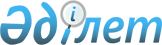 "Қостанайдизель" ашық акционерлiк қоғамының конкурстық массасын сатудың айрықша шарттары мен тәртiбi туралыҚазақстан Республикасы Үкіметінің қаулысы. 2000 жылғы 28 қазан N 1625

      "Қостанайдизель" ашық акционерлiк қоғамының банкрот деп танылуына байланысты, елдiң экономикасы үшiн стратегиялық маңызы бар бiрегей технологиялық жабдықты сақтау, машина жасау кешенiн және аймақтың өндiргiш күштерiн одан әрi дамыту мақсатында, сондай-ақ "Банкроттық туралы" Қазақстан Республикасының 1997 жылғы 21 қаңтардағы Заңына сәйкес Қазақстан Республикасының Үкiметi қаулы етеді: 

      1. Мыналарды: 

      1) Қазақстан Республикасының Индустрия және сауда министрлiгiмен келiсiм бойынша дербес өндiрiстер құру мүмкiндiгiн қамтамасыз ететiн конкурстық массаның құрамында N 1 лотты - "Бiрыңғай технологиялық кешенге кiрген мүлiк" (бұдан әрi - N 1 лот) және бiрыңғай технологиялық кешенге кірмеген мүлiктен басқа да лоттар қалыптастыруды; 

      2) N 1 және басқа да лоттарды сатудың ең төменгi бағасын оларды сатудың жалпы құны бiрiншi-төртiншi кезектегi кредиторлар талаптарының сомасынан төмен болмауын ескере отырып, белгiлеудi; 

      3) Қазақстан Республикасы Қаржы министрлiгiнiң Мемлекеттiк мүлiк және жекешелендiру комитетi мен Қазақстан Республикасының Индустрия және сауда министрлiгi уәкiлеттi өкiлдерiнiң қатысуымен N 1 лотты сатуды; 

      4) N 1 лотты сату жоспарын Қазақстан Республикасының Индустрия және сауда министрлiгiмен келiсудi; 

      5) N 1 лотты сату жөнiндегi аукционға Қазақстан Республикасының Индустрия және сауда министрлiгiмен келiсiлген өндiрiстiк қызметтi жаңғырту туралы инвестициялық бағдарламасы бар ұйымдардың қатысуын; 

      мыналарды көздейтiн: 

      осы қаулыға қосымшада көрсетiлген мүлiктi қоспағанда, N 1 лотқа кiрген мүлiктi сатып алған сәттен бастап он жыл iшiнде оны қайта сатуды және Қазақстан Республикасының аумағынан әкетудi шектеу жөнiндегi сатып алушының мiндеттеме қабылдауын; 

      N 1 лотқа кiрген мүлiкті сатып алған күнiнен бастап бес жыл iшiнде қазiргі заманғы дизель двигательдерiнiң өндiрiсi ұйымдастырылуын қамтамасыз етудi көздейтiн оларды сатып алу шартына енгiзу жолымен N 1 лотты сатып алушыларға қосымша талаптар қойылатын "Қостанайдизель" ашық акционерлiк қоғамының конкурстық массасын сатудың айрықша шарттары мен тәртiбi белгiленсiн;

      "Қазақстанның Даму Банкi" акционерлiк қоғамымен келiсiм бойынша сатып алушы осы қаулыға қосымшада көрсетiлген мүлiктi сатудан алынған ақшаны осы тармақшаның төртiншi абзацында көрсетiлген өндiрiстi ұйымдастыруды қамтамасыз етуге пайдалануды қамтамасыз етсiн.

      Ескерту. 1-тармақ жаңа редакцияда - ҚР Үкіметінің 2002.12.28 N 1400 Қаулысымен, өзгерту енгізілді - ҚР Үкіметінің 2006.12.14 N 1206 Қаулысымен.

        2. Қазақстан Республикасының Индустрия және сауда министрлiгi заңнамада белгiленген тәртiппен N 1 лотты сатып алушының сатып алу-сату шарттары бойынша өз мiндеттемелерiн орындауын бақылауды жүзеге асыруды қамтамасыз етсiн. <*> 

      Ескерту. 2-тармақ жаңа редакцияда - ҚР Үкіметінің 2002.12.28. N 1400 қаулысымен. 

      3. Осы қаулының орындалуын бақылау Қазақстан Республикасы Премьер-Министрiнiң орынбасары К.Қ.Мәсiмовке жүктелсiн. 

      Ескерту. 3-тармақ жаңа редакцияда - ҚР Үкіметінің 2002.12.28. N 1400 қаулысымен.       4. Осы қаулы қол қойылған күнiнен бастап күшiне енедi.      Қазақстан Республикасының 

     Премьер-Министрі

Қазақстан Республикасы  

Үкіметінің        

                                     2000 жылғы 28 қазандағы 

N 1625 қаулысына    

қосымша               Ескерту. Қаулы қосымшамен толықтырылды - ҚР Үкіметінің 2006.12.14 N 1206; өзгеріс енгізілді - ҚР Үкіметінің 2011.09.19 N 1071, 2012.07.30 N 995 Қаулыларымен.  Ескертпе: ММЖК     - Қазақстан Республикасы Қаржы министрлігінің Мемлекеттік 

           мүлік және жекешелендіру комитеті; 

АҚ       - акционерлік қоғам; 

рН       - қышқылдықтың тығыздығы 

ЖЖТ      - жиілігі жоғары ток; 

L         -  ұзындық; 

V        - көлем; 

Q        - салмақ; 

СББ      - сандық бағдарламалық басқару 
					© 2012. Қазақстан Республикасы Әділет министрлігінің «Қазақстан Республикасының Заңнама және құқықтық ақпарат институты» ШЖҚ РМК
				Р/с 

N № Қазақстан  Республикасы Қаржымині ММЖК және "Агромаш  Холдинг" АҚ-тың 

қабылдап алу-беру актісі бойынша нөмірі Түгендеу нөмірі Мүліктің атауы Жабдықтың типі, моделі Саны (бірлік) 1 2 3 4 5 6 1 666 041302/1 Ағаш өңдеуші жону станогы 1 2 2324 012001 Ыдыс жуу машинасы КМТ-1 1 3 2325 012002 Әмбебап жетек ПУ-06 1 4 2326 012004 Лифт ПП-100 1 5 2328 012005 Лифт ПП-500 1 6 2329 012006 Электр плитасы ПЭ051М 1 7 2330 012007 Ет тартқыш МКП-11 1 8 2331 012008 Ет тартқыш МКП-11 1 9 2334 012011 Әмбебап жетек УКМ-06 1 10 2338 012014 Пісіру құрылғысы ВХ-60 УЭВ-60 1 11 2339 012015 Пісіру құрылғысы ВХ-60 УЭВ-60 1 12 2340 012016 Нан кескіш МРХ-200 1 13 2341 012017 Нан кескіш МРХ-200 1 14 2342 012018 Әмбебап жетек ПУ-06 1 15 2343 012019 Көпсіту машинасы МВ-35 1 16 2344 012020-012021 "Эффект" көлік желісі "Эффект" 2 17 2347 012023 Тоңазытқыш шкаф ШХ 1,12 1 18 2348 012025 Ыдыс жуу машинасы МУ-200 1 19 2349 012026 Ұн елегіш МПМ-800 1 20 2350 012027 Лас ыдыстарға арналған тасығыш 1 21 2351 012028 Тоңазытқыш машина МВВ-1-2 1 22 2352 012029 Қамыр араластырғыш машина ТММ-1М 1 23 2353 012030 Таразы 3 кг РН10Ц13У 1 24 2355 012035 Таразы 150 кг УЦК1-400 1 25 2357 012037 Таразы 20 кг 1 1 2 3 4 5 6 26 2359 012039 Сүрту машинасы 1 27 2361 012041 Бір камфоралы электр плитасы ПЭ-01701М 1 28 2362 012042 Бір камфоралы электр плитасы ПЭ-01701М 1 29 2363 012043 Отырғызу жиынтығы 1 30 2364 012044-012045 Фритюрница 2 31 2365 012046 Тоңазытқыш агрегат ХМ-1-6 1 32 2366 012049 Электр таба СЭСМ-0,5 (СТВСК) 1 33 2374 012055-012056 Электр қазан КПЭ-100 2 34 2375 012057 Электр қазан КПЭСМ-160 1 35 2376 012058 Редукторы бар екі камфоралық газ плита 1 36 2377 012059 Жылжымалы қазан КП-60 1 37 2378 012060-012062 Тоңазытқыш сөрелер ХЗ 3 38 2379 012063 Тоңазытқыш көрме-сөре 1 39 2337 012064 Наубайшы шкафы ШКЭСМ-3 1 40 685 040855 51ВV-100-1V барокамерасы КВК2/28-2 1 41 686 040856 51ВV-100-1V барокамера КВК2/28-2 1 42 689 041850 Пісіру машинасы МТР-240-УХЛ4 1 43 691 042327 Қайшыларға    арналған      электр шкафы Я 9-101 1 44 1463 045801 Электр қайнатқыш КНЭ-50 1 45 781 073005 Жылжуға    төзімділікті  айқындау  пластөлшегіші К-2 1 46 782 073006 Жылжуға    төзімділікті айқындау пластөлшегіші К-2 1 47 784 073008-073009 Газ барабан есептегіші ГСБ 2 48 787 073013 Денситометр ДП-1-М 1 49 791 073017 Вихреток структуроскопы ВС-17П 1 50 796 073022 Рефрактометр УРЛ модель1 1 51 797 073023 Электроника (жазу блогы) МС6304 1 52 798 073024 Электрондық  әмбебап    тербегіш  машина ТНҮS2 1 53 797 073027 Бір сәулелі фотоэлектрлік калориметр КФО 1 54 803 073029 Электролизер ЕLVN-1 1 55 805 073031 Күкіртке экспресс-анализаторы AC-7932 1 56 809 073035 Актинометр 1 57 814 073040 Термогигрограф TВ-18 1 58 815 073041 Люксметр Ю-116 1 59 816 073042 Люксметр Ю-117 1 60 821 073047 Шу мен тербелісті өлшегіш ВШВ-003 1 61 824 073050 Сілкуге арналған аппарат АВУ-бс 1 1 2 3 4 5 6 62 825 073052 Эмимат ОН-602 1 63 826 073053 Спектрофото- метр СПЕКОЛ-11 1 64 829 073059-073061 Тұйіршік      метрлік       құрамды айқындауға арналған аппарат LРZ-1 3 65 830 073062 Балшық    құрағышты    айқындауға арналған аппарат 022 1 66 832 073064-073065 Сильфонды манометрі бар қорамалау     массаларының өтімділігін   зерттеуге     арналған аппарат LРІR-1 2 67 834 073068 Ванналарға арналған термостат ИН-16 1 68 836 073070 Кернеу стабилизаторы (блок) ЭПС 1 69 839 073074- 073075 Микроскоп «"МЕТАМ"» РВ-23 2 70 845 073084 Спектрофото метр СФ-46 1 71 848 073088 Таяу алаңның кернеулігін өлшегіш НФМ-1 1 72 850 073090 Вихреттік қалыңдық өлшегіш ВТ-10НЦ 1 73 854 073095 Автоматты бюретка ОР-930/1 1 74 855 073096 Ультротермостат ЛР-227 1 75 858 073099-073102 Күкіртке өлшем блогы (экспресс- анализатордан) АН-7529 4 76 859 073103- 073105 Күкіртке өлшем блогы (экспресс-анализатордан) АС-7932 3 77 861 073107 Стилоскоп СЛ-13 1 78 863 073110 Спектрофотометр СФ-46 1 79 869 073116-073117 Талдау таразылары NА6ЕМА 2 80 871 073119 Талдау таразылары ВЛР-200 1 81 881 073147 Әмбебап ионөлшегіш ЭВ-74 1 82 883 073149 ВЛР-200 талдау таразылары ВЛР-200 1 83 899 073160 Дистиллятор ДЭ-4-2 1 84 894 073170 Бұралымды     сынауға      арналған машина 2014МК-50 1 85 895 073171 Серіппелерді  сынауға    арналған машина МИП-10-1 1 86 902 073178 Табақ  металды  сынауға арналған машина МТВ-10  2068 1 87 903 073179 Сырғымалықты  сынауға арнал ған машина 2147П- 30/1000 1 88 904 073180 Үйкелуді   және тозуды  сынауға арналған машина 2070  СМТ-1 1 89 909 073185 Талдау таразылары ВЛР-200 1 90 910 073186 Муфелді пеш СНОЛ 1,6 1 91 912 073189 Қаттылықты өлшегіш 2110 ТР 1 92 913 073190 Микрофотометр (блок) МФО-2 1 93 914 073191 Микроскоп "НЕОФОТ- 32" 1 1 2 3 4 5 6 94 915 073192 "УЛАРУС"   әмбебап   зертханалық репродукциялық қондырғысы және керек- жарақтарға арналған шкаф "Уларус" 1 95 920 073204- 073205 Қыш жабындысы 

бар үстел 2 96 921 073206- 073207 Қақпағы жоқ үстел 2 97 923 073211 Жылтырату машинасы 1 98 924 073212 Қаттылықты сынаушы ХР-09  ХР-04 1 99 925 073213- 073214 Қыш жабындысы бар химиялы үстел 2 100 927 073217 Суды иондауға арналған қондырғы WД-1 1 101 931 073226 Өлшеу блогы АН7529 1 102 932 073227- 073228 Өлшеу блогы АС 7932 2 103 933 073233- 073234 Сілкуге арналған машина ТНҮS-2 2 104 934 073235- 073236 Аспап блогы ТНV-2 2 105 935 073237 Электролизер ЕLVN 1 106 936 073238- 073239 Экспресс-анализатор блогы 2 107 937 073240 Атом-абсорбциондық спектро фото метр С-302 1 108 940 073245- 073246 Ыдысқа арналған шкаф 2 109 942 073250- 073251 Үстіңгі   тақтайы жоқ химиялық үстел 2 110 944 073253 Кептіру үстелі СНОЛ-3,5 1 111 945 073254 Қуыру шкафы Г -4 1 112 946 073255 Жиілігі төмен шу генераторы ИВС-29 1 113 947 073256 Соғу машинасы УЭМ-1 1 114 948 073257 Зертханалық автотрансфор матор АОСН 1 115 952 073261 Зертхана таразылары ВЛР-1 кг 1 116 953 073262 Аквадистилля тор ДЭ-4 1 117 954 073263 Алаң кернеуін  өлшеуге арналған аспап ПЗ-18 1 118 955 073264 Көміртегі     тотығын     айқындауға арналған аспап ПОУ 1 119 956 073265 Аспап ПСУ 1 120 958 073268 Эмимат ОН-602 1 121 959 073270 Кептіру шкафы(вакуум) ЛР-405 1 122 961 073272 Бидистиллятор БС   1 123 962 073273 Полярограф ОН-107 1 124 963 073274 Микроскоп Биолам-16 1 125 964 073275 Әмбебап сілкігіш ЛЕ-203/1 1 126 966 073277 Ион өлшегіш И-130 1 1 2 3 4 5 6 127 967 073278-073279 Зертхана таразылары ВЛР-200 2 128 970 073284 Хлор иондарын өлшегіш ОР-261 1 129 972 073287 Ауа ластанушы лығын өлшегіш МУ-360-А 1 130 974 073289 Тоңазытқыш ШХ-040М 1 131 977 073293-073294 Химиялық қабырға үстелі 2 132 979 073300-073303 Химиялық қабырға үстелі 4 133 986 073317 Тұзсыздандыру қондырғысы АQUAPUR 1 134 988 073319 Кедергілік электр пеші СНОЛ-1,6 1 135 989 073321 Климат камерасы КРW1/4 1 136 992 073326-073330 Блок (УЕВ МЕ ТЕСН ІК МЕІ Е ВАСН\ТНОР) 5 137 993 073331 Потенциостат ПС-4 1 138 994 073332-073333 Температура реттегіш 1Т002  

тип 1010 2 139 995 073334 Компенсатор тип 10.009 1 140 996 073335 Жиілігі төмен генератор ГЗ-121 1 141 997 073336 Статрон 4210 1 142 999 073340-073340а Қуатты транзисторларды өлшегіш Л2-42 2 143 1000 073341 Гальванометр Е1, Е2 1 144 1001 073342 Аспап МАG NA 460С 1 145 1002 073343 Вариатор РV-3 1 146 1003 073345 Режектор сүзгісі 1 147 1004 073346-073347 рН-метр МУ88Р 2 148 1005 073348-073350 Автоматты титратор блогы тип АТЗ 3 149 1007 073352 Сору шкафы 1 150 1009 073356 Кептіру шкафы СНОЛ-3,5 1 151 856 073357 Әрлеу-жалтырату станогы 3Е 881 1 152 1011 073358-173359 Зертханалық араластырғыш LМР-2 2 153 1012 073360 Төзімділікті  айқындауға  арналған әмбебап аспап LR и ТS 1 154 1013 073361 Балшық    құрағышты    айқындауға арналған аппарат 022 (блок) 1 155 1014 073362- 073363- 073363а Электроника блогы 5070-А 3 156 1015 073364 Зертханалық араластырғыш LМ-1 1 1 2 3 4 5 6 157 1016 073365- 073366 Сильфон манометрі бар қорамалау массаларының  төзімділігін зерттеуге арналған аппарат LRU-1 2 158 1017 73367 Түйіршіктердің ірілігі  бойынша фракциялардағы қорамалау құмдарын      бөлуге   арналған зертханалық қондырғы 029 1 159 1018 073368- 073369 Қаттылық өлшегіш ТР 2140 2 160 1021 073372 Спектограф ДФС-45ВС 1 161 1022 073373- 073374 Микрофотомер ИФО -463 2 162 1023 073380- 073382 Генератор (блоктар) ИВС-29 3 163 1024 073383 Стилоскоп "Спектр" 1 164 1025 073384- 073385 Қондырғы LSТ 2 165 1026 073386- 073389 Қаттылық өлшегіш 2109ТБ 4 166 1027 073390 Қаттылық өлшегіш 1 167 1028 073391 Зертханалық араластырғыш LМ-1 1 168 1029 073392 Доғалық генератор (ИСП-30 блогы) ДГ2 1 169 1030 073393 Кварцтық спектрограф ИСП-30 1 170 1031 073394 Генератор ИВС-28 1 171 1032 073395- 073396 Генератор ИВС-23 2 172 1033 073397 Генератор ИВС-29 1 171 1034 073398-073399 Блок ПИКОТ-2 2 174 1036 073402- 073405 Өздігінен жазушы 4 175 581 042405 Пысу сұйығын  салқындату қондырғысы СН-60 СV-60 1 176 582 042406 Лампалық генераторы бар жиілігі жоғары қондырғы КСЗ-6 1 177 605 042437 Жиілігі жоғары қондырғы ВЧГ1-60 1 178 1306 040906 Қондыру конвейері КС-400 1 179 1356 041407 Сыйымдылық (8 сорғы) V=10 м 3 1 180 1357 041408 Сыйымдылық (7 сорғы) V=20 м 3 1 181 1409 040820 Таразылар №N 0690 1 182 1454 041813 Нүктелік пісіру машинасы МТ1818 УХЛЧ 1 183 1457 041817 Құм ағындық аппарат 447-12 1 184 1466 050609 Шахталық пеш СШ-3-6,6/7И3 1 185 1462 042354/1 Қайшылар НК-3416 1 1 2 3 4 5 6 186 1483 040961 Шахталық электр пеші СШЗ-10 20/12ИЗ 1 187 1577 040964 Сұрыптық тузеу машинасы ХRL-401991 1 188 1505 041000 Тарбетуабраз ивті қондырғы 1545М 1 189 1538 041038 Тербету қондырғысы 1 190 1548 041053 Дөңгелек үстелі бар жазық әрлегіш ВС364М 1 191 1560 041074 Құбыр созу станогы ТР-2177М 1 192 1563 041079 ЖЖТ     қондырғысына  арналған салқындату стансасы СН30 1 193 1584 041126 Екі иірлікті конвейер 1 194 1585 041127 Екі иірлікті конвейер 1 195 1580 050107 Шыңдауға арналған қондырғы ТВЧКS-3,6 1 196 1621 050109 Фрезерлік құбыр кескіш жартылай автомат 330141 1 197 1503 040998/1 Шахталық электр пеші СШЗ-6.6/7 1 198 1625 050108/1 Шыңдауға арналған қондырғы ТВЧ-КS-36 1 199 1622 050110/1 Тесікті терең бұрғылауға арналған станок ВС2М805П03 40 1 200 1520 041018/2 Екі иірлікті конвейер 1 201 1521 041019/2 Екі иірлікті конвейер 1 202 56 041972-041973 Вулканизатор 2 203 70 079065 1566РС     жүк қорапты  жартылай тіркеме ОДАЗ 9357 1 204 129 041674 Пісіру түзеткіші ВДУ-506УЗ 1 205 75 041003 Қондырғы (біліктерді орталықтау) 3922Н 1 206 76 041018 Қондырғы (біліктерді орталықтау) 3922Н 1 207 77 041450 Тік тісті  фрезерлік    жартылай автомат 5В-312 1 208 80 041493 Тік -фрезерлік станогы 6Т13ФЗ-1 1 209 82 041508 Абразті-кесу станогы 8В220 1 210 83 041509 Гидравликалық пресс РVЕ63S1 1 211 87 041521 Токарлық-револьверлік станок 1Г340П 1 212 89 041560 Жазық әрлеу станогы 3Е711В 1 213 90 041569 Тік жыраға  арналған     фрезерлік жартылай автомат СИ-041 1 214 91 041570 Көлденең-фрезерлік станок СИ-017 1 215 92 041574 Бұрғылау      арнасын      тегістеуге арналған жартылай автомат 3А684 1 216 93 041576 Фрездеуге арналған жону станогы ВЗ148 1 217 94 041577 Қашағыштарға арналған жонғыш В3203Ф2 1 218 95 041578 Фрездеуге арналған жону станогы ВЗ205ФЗ 1 219 96 041581 Ауа-плазмалық  кесуге    арналған машина ППЛФ25-6У4 1 220 97 041583 Бұрғылауға арналған жону станогы 3Е653 1 221 98 041587 Алмастық-жону станогы 3Е624 1 222 99 041590 Әмбебап жону станогы 3М642 1 1 2 3 4 5 6 223 100 041603 Дөңгелектеп әрлеу станогы 3У131М 1 224 111 041557 Фрезерлеуге   арналған    жартылай автомат ДФ-92 м 1 225 112 041010 Элеваторлық үлгідегі стелаж 1 226 120 041011 Газды суға арналған автомат АВ-2 1 227 121 052052 Шахта пеші СШО-10 1 228 124 041678 Муфелдік пеш СНОЛ-2.5 1 229 126 041007 Пісіру түзеткіші ВС-300 1 230 127 041677 Аргонды-доғалық пісіру УДГ-501-1 1 231 137 041492 Жону-әрлеу станогы ЗБ634 1 232 147 041022 Үйлестіру-қашау станогы 2431 1 233 150 041636 Оптикалық-профилді әрлеу 395М1 1 234 153 041019 Муфелдік пеш СНОЛ-1.6 1 235 154 041532 Токарлық-бұрама бұрғылау станогы 16Е16КП 1 236 156 041627 Тіс әрлеу станогы 5А893С 1 237 157 041628 Тіс әрлеу станогы 5А893С 1 238 158 041641 Электрлік     эррозилік     көшіру станогы 4Е723 1 239 160 041644 Электрлі ұшқындық станок 4331 1 240 161 041640 Электрлік эррозийлік станок 4408 1 241 162 041685 Жазық әрлеу станогы 3Д711 1 242 163 041679 Бақылау - өлшеу аспабы ЕЛФА541 1 243 164 041002 Байланыстық   пісіруге    арналған машина МТ 1927- УХЛ4 1 244 167 041456 Бұрғыға арналған жонғыш М3691 1 245 168 041470 Жонғыш-әрлегіш станогы 3Б-634 1 246 169 041465 Жону станогы 3В-622 1 247 170 041466 Жону станогы 3В-624 1 248 171 041017 Бақылау-өлшеу аспабы ФН-6273 1 244 172 041014 Сынауға арналған стенд СИП2-1200 1 250 434 041171 Дөңгелектеп әрлеу станогы ЗУ-131ВМ 1 251 1609 041447 Әмбебап-әрлеу станогы В3 208Ф3 1 252 1614 041472 Таңбалаушыларға арналған арнайы жону станогы В3-202Ф-2 1 253 1615 041512 Дискалық араларға арналған жону станогы 3Д692 1 254 1618 042913 Ішкі әрлеу станогы 3К228 1 255 2094 041025 Тарату воронкасы 1 256 2095 041026 L=160 м конвейері КП-600 1 257 2096 041027 L=132.5 м конвейері КП-600 1 258 2097 041028 L=9.1 м конвейері КП-400 1 259 2098 041029 L=9.1 м конвейері КП-400 1 260 2099 041405 Сыйымдылығы V=59 м 3 1 261 2100 028001 Бес сорғысы бар "ВЕДА", қондырғысы 1 262 2092 041018/1 L=35.1 м конвейері КП-800 1 1 2 3 4 5 6 263 2093 041019/1 L=37.1 м конвейері КП-800 1 264 176 050614 Электрондық-есептеу жиілік өлшегіш Ф5311 1 265 181 050620 Климаттық камера КТПУ-3626/51 1 266 207 050649 А711 Б09-ның басқару пульті 4951 1 267 208 050650 А711 Б09-ның басқару пульті 4951 1 268 212 050654 Отын жұмсалымының таразысы 1 269 213 050655 Май жұмсалымының таразысы ШЖЛО-60 1 270 241 041847 Электр пеші СНОС 6.7.12NБВ 1 271 680 041858 Электр пеші СНОЛ 76.310/6-И1NВГ 1 272 2101 043133 Өзектерді      кептіруге      арналған камера 154.15 1 273 2102 043148 Өзекті каруселдік машина SPR-750 1 274 2103 043814 Электр пеші СШЦМ 612/9 1 275 2104 043815 Электр пеші СШЦМ 612/9 1 276 2105 043816 Барабан үлгісіндегі құю шөміші 1 277 2106 043817 Тақтайша көтергіш 1 278 2107 043818 Тақтайша көтергіш 1 279 2109 043820 Тиеме қауға "Центрозал" 1 280 2110 043158 Өзекті тербеме машина SPR-750 1 281 2111 043821 Тиеме қауға "Центрозал" 1 282 2112 043822 Тиеме қауға "Центрозал" 1 283 2113 043823 Тиеме қауға "Центрозал" 1 284 2114 043824 Тиеме қауға "Центрозал" 1 285 2115 043825 Сұйық   металды   тасуға   арналған арба 1 286 2116 043826 Электр пеші СКЗ2,5/10х2,5 1 287 2117 043827 Тұз өзектерге арналған пресс 1 288 2118 043828 Тақтайша кетергіш 1 289 2119 043829 Тақтайша көтергіш 1 290 2120 043831 Цилиндрлерді  тазалауға  арналған қондырғы П1390 1 291 2122 043833 Сылу-әрлеу станогы М326Л 1 292 2123 043835 Темір бөлгіш ЭПР120 1 293 2124 043836 Ұсақтау-лақты ру камерасы 42733 1 294 2125 043837 Құймаларды    тазалауға    арналған жартылай автомат 4580 1 295 2126 043838 Сылу-әрлеу станогы М326Л 1 296 2127 043839 Кран-арқалық Q=2т 1 297 2128 043840 балғалық ұсатқыш РКМ25 1 298 2129 043841 Цилиндрлерді  тазалауға  арналған қондырғы П1390 1 1 2 3 4 5 6 299 2130 043842 Тазалауға     арналған      жартылай автомат 4590 1 300 2131 043843 Гидравликалық пресс П6330 1 301 2132 043844 Құюжолдарының  сынықтарына арналған қондырғы 4663 1 302 2133 043845 Ыстықтай плакирлеу қондырғысы 15711М 1 303 2134 043846 Ыстықтай плакирлеу қондырғысы 15711М 1 304 2135 043847 Құюжолдарының  сынықтарына арналған қондырғы 4663 1 305 2136 043848 Гидравликалық пресс П6330 1 306 2137 043849 Қабырға      аралық      құймаларды тазалауға арналған қондырғы 4652 1 307 2138 043850 Қабырға      аралық      құймаларды тазалауға арналған кондырғы 4652 1 308 2139 043851 Айналма елек РС25 1 309 2140 043852 Ұсатқыш РК WW-16 1 310 2141 043853 Елек РС10 1 311 2142 043856 Құм үрлегіш өзекті машина S12А 1 312 2143 043857 Өзекті машина S12А 1 313 2144 043858 Өзекті машина S12А 1 314 2145 043862 Елек (құмшашқы) 171М 1 315 2146 043863 Өзекті машина 4752 1 316 2147 043864 Өзекті машина 4174 1 317 2148 043132 Өзекті машина 4174 1 318 2149 043865 Өзекті машина 29113 1 319 2151 043867 Өзекті машина 29113 1 320 2152 043855 Ұсатпа лақтырғыш камера 42738 1 321 2154 043871 Шөміштерді     кептіруге      және ысытуға арналған стенд WPD16125 1 322 2155 043872 Өзекті машина 29113 1 323 2157 043874 Гидравликалык арба 1 324 2158 043875 Гидравликалық арба 1 325 2159 043876 Кедергі электр пеші СПО 612 Н 1 326 2162 043880 Металл дюбелдер жиынтығы (50 дана) 1 327 2164 043882 Құм шашқы 171М 1 328 2165 043883 Өзекті бояуға арналған ванна НО 1 329 2166 043884 Өзекті бояуға арналған ванна НО 1 330 2167 043886 Өзекті машина 29113 1 331 2168 043889 Шайбалар    дайындауға    арналған өзекті машина DSР 1 332 2169 043890 Шайбалар    дайындауға    арналған өзекті машина DSР 1 333 2170 043891 Қабықты    жартылай    нысандарды желімдеуге арналған пресс 3190 1 1 2 3 4 5 6 334 2171 043892 Қабықты    жартылай    нысандарды желімдеуге арналған пресс 3190 1 335 2172 043893 Қабықты  жартылай  нысандарды дайындаудың    екі позициялы автоматы 3185 1 336 2173 043894 Қабықты    жартылай    нысандарды дайындаудың екі позициялы автоматы 3185 1 337 2174 043895 Қабықты   жартылай   нысандарды желімдеуге арналған пресс 3190 1 338 2175 043896 Қабықты    жартылай    нысандарды желімдеуге арналған пресс 3190 1 339 2176 043897 Қабықты    жартылай    нысандарды желімдеуге арналған пресс 3190 1 340 2177 043898 Қабықты    жартылай    нысандарды желімдеуге арналған пресс 3190 1 341 2178 043899 Қабықты    жартылай    нысандарды дайындаудың екі позициялық автоматы 3185 1 342 2179 043900 Қабықты    жартылай    нысандарды дайындаудың    екі позициялық автоматы 3185 1 343 2180 043901 Қабықты    жартылай    нысандарды желімдеуге арналған пресс 3190 1 344 2181 043902 Қабықты     жартылай     пішімдерді желімдеуге арналған пресс 3190 1 345 2182 043903 Балқыту қондырғысы ИЧТ10/2.5 1 346 2183 043904 Балқыту қондырғы ИЧТ 10/25 1 347 2184 043905 Жанған қоспаны көмуге арналған қондырғы 1 348 2185 043906 Жанған қоспаны көмуге арналған қондырғы 1 349 2186 043907 Балқыту пеші ИСТ 0,25/0,32 1 350 2187 043908 Балқыту пеші ИСТ 0,25/0,32 1 351 2191 043913 Араластырғыш құмшашқы 19655 1 352 2192 043914 Тербеу үстелі 21424 1 353 2193 043916 Электрлі пеш СНОЗх6х2 1 354 2194 043917 Құм шашқы 171М 1 355 2195 043918 Шихталарды    ысытуға    арналған қондырғы ВР5389 1 356 2197 043923 Шөміштердің    ысытпаларын кептіруге арналған стенд S2а 1 357 2198 043924 Шөміштердің    ысытпаларын кептіруге арналған стенд S2а 1 358 2199 043929 Тиеме кауға "Центрозал" 1 359 2200 043930 Пішімдік құм шашқы 2Б93 1 360 2201 043936 Дәнекерлеушінің үстелі С10021 1 361 2202 043937 Дәнекерлеушінің үстелі С10021 1 1 2 3 4 5 6 362 2203 043938 Кран-арқалық Q=2 т 1 36 2204 043939 Ванна НО 1 364 317 043941 Сылу-әрлеу станогы М326Л 1 365 2207 043942 Егеу-әрлеу станогы 3К634 1 366 2209 043944 Отынға арналған бак 1 367 2210 043945 Көпір краны Q=3,2 т 1 368 2211 043946 Ілме кран 1 369 2212 043948 Көпір краны Q=32,5 т 1 370 2213 043950 Ілме кран 1 371 2214 043951 Болатқа        арналған       балқыту қондырғысы ИСТО 0,06/0,01 1 372 2215 043952 Болатқа        арналған       балқыту қондырғысы ИСТ 0,06/0,01 1 373 2216 043953 Электрлік таль Q=3.2 т 1 374 2217 043954 Электрлік таль Q=1.0 т 1 375 2218 043955 Шөміштерді   кептіру  және ысыту стенді WPD16125 1 376 2219 043956 Шөміштерді  кептіру және 

ысыту стенді WPD16125 1 377 2220 043957 Пішімдік құм шашқы 19611 1 378 2221 043959 Электрлік таль Q=2 т 1 379 2225 043963 Электрлік таль Q=1 т 1 380 2226 043964 Пішімдік машина 1 381 2227 043965 Ыстықтай плакирлеу қондырғысы 15711М 1 382 2228 043966 Ыстықтай плакирлеу қондырғысы 15711М 1 383 2229 043967 Қоспаларды    регенерациялау қондырғысы АРМ 346 1 384 2230 043968 Қоспаларды     регенерациялау қондырғысы АРМ 346 1 385 2231 043969 Шаң тазартқыш жабдық жиынтығы 1 386 2232 043970 Гидравликалык арба 1 387 2233 043971 Жанған        қоспаларды     көмуге арналған қондырғы 1 388 2235 043973 Ұрып шығару торы СВУ-5 1 389 2236 043974 Құю қондырғысы У42 1 390 2237 043975 Құю қондырғысы У42 1 391 2238 043976 Индукторларды жөндеуге арналған стенд НО 1 392 2239 043977 Ұрып шығару торы 31214 1 393 2240 043978 Калибрлеу станогы НО 1 394 2241 043979 Тақтайша көтергіш НО 1 395 2243 013981 Көлік конвейері 37746 1 396 2244 043982 Көлік конвейері 37746 1 397 2245 043983 Элеватор ЛГ-250 1 398 2246 043984 Элеватор ЛГ-250 1 399 2247 043985 Көліктік элеватор 37714 1 1 2 3 4 5 6 400 2248 043986 Көліктік элеватор 37715 1 401 2249 043987 Көліктік элеватор 37808 1 402 2250 043988 Шөміштік элеватор 37807 1 403 2251 044001 Таспалы конвейер 37802 1 404 2252 044003 Таспалы конвейер 378000 1 405 2253 044007 Таспалы конвейер 37799 1 406 2254 044008 Таспалы конвейер 1 407 2255 044009 Таспалы конвейер 37795 1 408 2256 044010 Таспалы конвейер 37918 1 409 2257 044011 Таспалы конвейер 1 410 2258 044026 Таспалы конвейер 37746 1 411 2259 044027 Таспалы конвейер 37728 1 412 2260 044028 Таспалы конвейер 37728 1 413 2261 044029 Таспалы конвейер 37761 1 414 2262 044035 Таспалы конвейер 1 415 2263 044036 Таспалы конвейер 1 416 2264 044038 Таспалы конвейер 37779 1 417 2265 044043 Таспалы конвейер 37741 1 418 2266 044044 Таспалы конвейер 37746 1 419 2267 044045 Таспалы конвейер 37786 1 420 2268 044046 Таспалы конвейер 37801 1 421 2269 044047 Таспалы конвейер 37786 1 422 2270 044048 Таспалы конвейер 37713 1 423 2271 044050 Таспалы конвейер 37961 1 424 2272 044051 Таспалы конвейер 37705 1 425 2273 044052 Таспалы конвейер 1 426 2274 044053 Таспалы конвейер 37810 1 427 2275 044054 Таспалы конвейер 37779 1 428 2276 044058 Таспалы конвейер 37804 1 429 2278 044063 Ілмелі итеру конвейерлерін басқару жүйесі 1 430 2279 044064 "Центрозал"   трансформатор жүйесі, пульт "Центрозал" 1 431 2277 044063/1 Ілмелі итеру конвейерлерін басқару жүйесі 1 432 215 042815 ӨҰсатпа ағындық тазалау камерасы "Фата" 1 433 216 042816 Құм үрлегіш машина 812АФ 1 434 218 042818 Кокилді кешен А82405 1 435 220 042822 Кокилді машина 4949 1 436 222 042826 Май сүзгісінің  

корпусын дайындауға     арналған      кокилді машинасы 4942 1 437 223 042827 Үздіксіз       газбен        балқытудың автоматты желісі 69160 1 438 224 042828 Май        картерін       дайындаудың кокилді машинасы 4953 1 1 2 3 4 5 6 439 225 042829 Кокилді тербетпе машинасы 67ДА20А + 4ДА60А 1 440 226 042831 Кокилді машина 4951 1 441 227 042832 Кокилді машина 4951 1 442 228 042833 Кокилді тербетпе машинасы 67ДА20А + 4ДА60А 1 443 229 042834 Кокилді машина 4951 1 444 230 042835 Кокилді машина 4951 . 1 445 231 042836 Кокилді машина 21.04.91351 1 446 232 042837 Кокилді машина 21.07.1913 1 447 233 042838 Кокилді машина 4951 . 1 448 234 042839 Кокилді машина 19.07.1913 1 449 236 042842 Екі тигелді пеш "Фата" 1 450 237 042843 Пайданы кесуге арналған машина 4663 1 451 238 042844 Пайданы кесуге арналған машина 4663 1 452 239 042845 Тарату пеші САТ 0.25 1 453 243 042849 Сүзгілерді кесуге арналған арнайы станок 4663 1 454 244 042850 Пайдаларды     кесуге       арналған машина 4663 1 455 246 042852 Термоөңдеуге арналған пеш СШЗ 1 456 247 042853 Цилиндрлердің  қабырғаларын жууға арналған ванна "Фата" 1 457 248 042854 Цилиндрлердің  қабырғаларын бояуға арналған қондырғы "Фата" 1 458 249 042855 Кокилді машина МН2НТ 1 459 250 042857 Пісірушінің үстелі С-10041 1 460 251 042859 Электр гидравликалық қондырғы 36313 1 461 253 042862 Гидростанция "Фата" 1 462 254 042863 Кокилді машина МН2НТ 1 463 255 042865 Тарату пеші ПС 1362 1 464 256 042866 Тарату пеші ПС1362 1 465 257 042867 Тарату пеші ПС1362 1 466 258 042868 Электр пеші СНО3х6х2/10 1 467 259 042869 Электр пеші СНО3х6х2/10 1 468 260 042870 Электр пеші СНО3х6х2/10 1 469 261 042871 Электр пеші СНО3х6х2/10 1 470 262 042872 Электр пеші СНО3х6х2/10 1 471 263 042873 Электр пеші СНО3х6х2/10 1 472 264 042874 Электр пеші СНО3х6х2/10 1 473 266 042876 Электр пеші СНО3х6х2/10 1 474 267 042877 Электр пеші СНО3х6х2/10 1 475 268 042878 Электр пеші СНО3х6х2/10 1 476 271 042881 Электр пеші СНО3х6х2/10 1 477 272 042882 Электр пеші СНО3х6х2/10 1 478 273 042883 Құбыр ию станогы МВЗ 428 1 479 274 042884 Бұрғылау станогы В-201 1 1 2 3 4 5 6 480 276 042886 Тарату пеші ПС 1362 1 481 277 042887 Тарату пеші ПС 1362 1 482 279 042889 Тарату пеші ПС 1362 1 483 281 042892 Тарату пеші САТ 0,25 1 484 282 042893 Компрессор 2ВЕ6/13М1 1 485 2174 042895 Май кұю қондырғысы 1 486 285 042890 Манипулятор МП100 1 487 286 042900 Табақ ию станогы ИБ2216 1 488 287 042901 Флюстік-балқыту қондырғысы СВС 1 489 288 042902 Флюстік-балқыту қондырғысы СВС 1 490 289 042903 Үстелдік тік бұрғылау 2М112 1 491 293 042911 Токарлық-бұрама оймалы 16Е16ИВ 1 492 296 042916 Механикалық егеу 9190-138 1 493 297 042917 Механикалық егеу 9190-138 1 494 298 042919 Аспалы кран Q=2 т 1 495 300 042921 Аспалы кран Q=2 т 1 496 301 042922 Электрлік таль Q=1 т 1 497 302 042923 Аспалы кран Q=5 т 1 498 303 042924 Аспалы кран Q=2 т 1 499 305 042926 Аспалы кран Q=2 т 1 500 307 042928 Аспалы кран Q=2 т 1 501 308 042929 Аспалы кран Q=2 т 1 502 309 042930 Аспалы кран Q=2 т 1 503 310 042931 Көпір кран Q=10 т 1 504 311 042932 Көпір кран Q=10 т 1 505 312 042933 Шыңдауға және тозуға арналған агрегат 6327 1 506 313 042934 Көпір кран Q=10 т 1 507 314 042936 Көпір кран Q=10 т 1 508 315 042938 Тарату пеші ПС1362 1 509 316 042939 Ұсақтау-лақтыру камерасы ES8403 1 510 317 042941 Қабырғалы    басшықтарды    құюға арналған жабдық кешені 1 511 321 042946 Су айналымына   арналған сыйымдылық НО 1 512 322 042947 Көпір кран Q=5т 1 513 324 042965 Жиналмалы-ағыт палы стеллаж 6424.489-04 1 514 325 042966 Жиналмалы-ағыт палы стеллаж 4424.489-04 1 515 326 042967 Жиналмалы-ағыт палы стеллаж 424.489-04 1 516 327 042971- 042982 Поршендерді    тасымалдауға арналған конвейер 12 517 328 046566 Кокилді машина А711Б09 1 518 280 042891/1 Арнайы токарлік жартылай автомат КД96 1 519 290 042904/1 Механикалық егеу 9190-138 1 520 291 042907/1 Механикалық егеу 9190-138 1 521 292 042910/1 Дозатор Д630МЛ 1 1 2 3 4 5 6 522 299 042920/1 Аспалы кран Q=2 т 1 523 304 042925/1 Аспалы кран Q2=2 т 1 524 306 042927/1 Аспалы кран Q=2 т 1 525 242 042848/1 Кокилді машина 4951 1 526 221 042824/2 Кокилді машина 4949 1 527 2285 013007 Реттегіші бар газ бөлу құрылғысы РДБК-50 5-905-9 ГРУ-1 ООСБ 1 528 2287.5 013008 Газ есептегіш "Маньел" 1 529 2287.6 013009 Газ есептегіш "Маньел" 1 530 2287.7 013010 Газ есептегіш "Маньел" 1 531 2287.8 013011 Газ есептегіш "Маньел" 1 532 330 073703 Калорифер КТ-4 1 533 332 073705 Микроинтерферо метр МИИ-4 1 534 334 073708 Дөңгелек      еместікті      тексеруге арналған аспап "Толисента 11/2"» 1 535 336 073711 Үш үйлестірме машина КМZ201210 1 536 339 073715 Тұғыры бар оптикатор 01П 1 537 340 073716 Айналмалы консолдық кран 1 538 342 073718 Оптикалық сызғыш ОЛ-800 1 539 343 073719 Индикаторларды тексеруге арналған аспап ППИ-4 1 540 344 073720 Оптикалық сызғыш ОЛ-1600 1 541 336 073733 Микроскоп ИМЦ 150x150 1 542 347 073790 Оптикалық бөлу бастиегі ОДГЭ-20 1 543 348 073791 Екі координатты өлшеу аспабы ДИП-3 1 544 349 073792 Екі координатты өлшеу аспабы ДИП-6 1 545 338 073714 Ортадан тебу бұйымын тексеруге арналған аспап ПБ-500 1 546 353 081171 Поршендердің сыртқы диаметрлерін   бақылаудың пневматикалық аспабы КL129 КL199 1 547 357 081177 Жану камерасын  тексеруге арналған аспап К540/3 1 548 359 081179 Калорифер (кондиционер) КТ-4 1 549 360 081180 Калорифер КТ-4 1 550 361 081181 Калорифер КТ-4 1 551 362 081182 Пертометр S6Р 1 552 363 081183 Аспабы бар МLРWS макрографы КL615 1 553 371 081194 Манжеттерді   бақылауға   арналған аспап НВПКД-3 1 554 372 081195 Микрокатор 1ИГПВГ- 

0,001-0,03 1 555 373 081196 81692 микрокаторы 2ИГПВГ- 

0,002-0,06 1 556 374 081197 Трапеция      түріндегі      бұрышты өлшеуге 

арналған аспап 8.528./03 1 1 2 3 4 5 6 557 376 081199 Поршень сақинасының тангенциалдық күшін өлшеуге арналған құрал 8.533/02 1 558 379 081174 Рентген қондырғысы КL133/1 1 559 380 081175 Ультра дыбыстық қондырғы КL604/15/ 028 4.6/ 1 560 381 081202 Дефектоскоп ППД-70 1 561 392 044087 "Роквелл"»әдісі бойынша қаттылықты өлшеуге арналға аспап ТР5006-02 1 562 393 044964 Датчикті сынауға арналған стенд 1702.3828 НО1544 1 563 394 044965 Датчикті сынауға арналған стенд 1602.3828 НО1544 1 564 395 044966 Электр магниттік клапанды тексеруге арналған стенд 04-07-23-00-00-0-00 1 565 396 044967 Алаулы штифтік свечалардық өткізу қабілетін 

сынауға арналға стенд 04-07-22-00-0-00 1 566 398 044968 Свечалардың герметикалығын тексеруге арналған стенд 04-01-19-0-00 11.3740. 1 567 399 044969 Свечаларды тексеруге арналған стенд 04-01-17-00-0-00 11.37 1 568 400 044970 Датчиктердің өлшемдерін бақылау қондырғысы ММ111А 7826-4600. 1 569 401 044971 Электр двигателдерін сынауға арналған стенд 5002 219.000. 1 570 402 044983 "Бринель" әдісі бойынша металдың аттылығын тексеруге арналған аспап 2109ТБ 1 571 404 044985 Серіппелерді   тексеруге   арналған машина МИП-01 5053 1 572 405 044987 Руль гидрокүшейткішінің сорғысын сынауға арналған стенд 256Б 1 573 407 044972 Термореттегіш дренажды арнасының өткізу қабілетін тексеруге арналған 

стенд Д9693-108 1 574 408 044973 Термореттегіштің герметикалығын тексеруге арналған стенд Д9663-104 1 575 409 044974 Термореттегіштің өткізу кабілетін тексеруге арналған стенд Д9693-102 1 576 410 044975 Май радиаторының герметикалығын тексеруге  арналған қондырғы 507.006 1 577 411 044976 Серіппені өлшеуге арналған машина 2139 МИП-1 1 578 412 044977 Термоклапанның жұмыс істеу қабілетін сынауға арналған 

стенд 509.894 1 1 2 3 4 5 6 579 413 044979 Отынды берудің басталуын реттеу стенді Д-9693 -   070 1 580 414 044978 Іске қосар алдындағы толтыру қол 

сорғысын тексеруге арналған стенд Д9693-069 1 581 416 044982 Электр өлшемдері 

бойынша стартерді 

сынауға арналған 

стенд 3802, 3708 1 582 417 044993 Генераторды   тексеруге   арналған стенд ТИП Г288 167523 1 583 418 073731 Екі     үйлестірушісі бар өлшеу аспабы ДИП-6 1 584 419 073734 Көлденең ұзындық өлшегіш ИЗВ-6 1 585 420 073735 Көлденең ұзындық өлшегіш ИЗВ-6 1 586 421 073737 Оптикалық бөлгіш бастиек ОДГЭ-5 1 587 422 073739 Үш және бір    фазалы электр 

есептегіштерді тексеруге арналған қондырғы У-1134 1 588 346 073709 Микроскоп ИМЦ 150х50Б 1 589 455 041204 Атмосфера-1» желдету кондырғысы УФП2 УХШ 1 590 457 041207 Атмосфера-1» желдету қондырғысы УФП2 УХШ 1 591 459 041209 «Атмосфера-1» желдету қондырғысы УФП2 УХШ 1 592 460 041210 «Атмосфера-1» желдету қондырғысы УФП2 УХШ 1 593 461 041212 Атмосфера-1» желдету қондырғысы УФП2 УХШ 1 594 462 041214 Атмосфера-1» желдету қондырғысы УФП2 УХШ 1 595 463 041215 Атмосфера-1» желдету қондырғысы УФП2 УХШ 1 596 467 041230 Шаңсорғыш КУ-006 1 597 469 041233 Шаңсорғыш КУ-006 1 598 471 041235 Шаңсорғыш КУ-006 1 599 473 041237 Шаңсорғыш КУ-006 1 600 475 041245 Едендік    конвейері бар жуғыш-құрғатқыш өткізгіш машина М-486 1 601 478 041251 Шаңсорғыш КУ-006 1 602 479 041252 Шаңсорғыш КУ-006 1 603 480 041253 Шаңсорғыш КУ-006 1 604 484 041260 Шаңсорғыш КУ-006 1 605 504 041301 Атмосфера-1» желдету қондырғысы УФП2УХШ 1 606 505 041302 Атмосфера-1» желдету қондырғысы УФП2УХШ 1 607 509 041317 Дәнекерлеушінің үстелі С10020 1 608 510 041318 Дәнекерлеушінің үстелі С10041 1 1 2 3 4 5 6 609 511 041322 Дәнекерлеушінің үстелі С 10020 1 610 518 041336 Сыпырғыш машина КУ-409 1 611 519 041337 Сыпырғыш машина КУ-409 1 612 520 041339 Газды су автоматы 1 613 1367 041396 Токарлы-винт кесуші Ш61П 1 614 745 041733 Пресс А-703 П-6330 1 615 574 060072 Газды су автоматы АВ3 1 616 1387 045370 Пресс Б6238 1 617 2081 033050 Ағаш өңдейтін станок КСМ 1 618 1362 045333 Центрифуга ФВВ1122 1 619 1392 050102 Жуғыш ОМ5411 1 620 2082 033051 Қайрау станогы СФН-1А 1 621 2083 033052 Фуговалді станок СФ-1 АУХН4 1 622 2085 033054 Фрезерлік станок ФСШ 1 623 2087 033056 Токарлік станок ТП-40-1 1 624 2088 033057 Фрезерлік станок ФСШ-1 1 625 2089 033058 Рейсмустік бір жақты станок СР6-9 1 626 2090 033059 Қайрау станогы ТПЧН-7 1 627 2074 026001 Эмал ыдыс V=18 м 3 1 628 2075 026002 Тот баспайтын болаттан жасалған ыдыс V=16 м 3 1 629 2076 026003 Тот баспайтын болаттан жасалған ыдыс V=18 м 3 1 630 2077 026004 Болат ыдыс V=22 м 3 1 631 2078 026005 Болат ыдыс V=10 м 3 1 632 2079 026006 Болат ыдыс V=12 м 3 1 633 2080 026007 Ыдыс V=15 м 3 1 634 2084 033053 Ұсақтау станогы ЛС-80-6 1 635 2060 000001 Автоматты    телефон     станциясы АТС ТЭС 7x32 1 636 577 042401 ТВЧ қондырғысы СV-60 1 637 578 042402 ТВЧ қондырғысы СV-80 1 638 579 042403 Тістегерішті шыңдауға   арналған ЖЖТ қондырғысы СОV-010А 1 639 580 042404 Бөлініс білігін шыңдауға арналған ЖЖТ қондырғысы Р-16 1 640 583 042407 Муфелді пеш СНОЛ-162.000 8/9-1М 1 641 584 042408 Муфелді пеш СНОЛ-3,5 1 642 603 042434 Босатуға   арналған тұзды электр ваннасы Ф118-Н 1 643 604 042435 Бөлшектерді  жақсартуға  арналған итергіш 

агрегат 501,15 1 644 607 042443 Электр пеші 5.7.5/6ЛО1 1 645 609 042446 Конвейерлі электр пеші СКЗ-8,50 1 646 617 050187 "Бринель"      беріктікті өлшеуге арналған 

аспап ТБ-2109 1 1 2 3 4 5 6 647 622 042471 Болттардың құрылымын бақылауға арналған автомат 1 648 623 042483 Электродты тұзды электр ваннасы СВС-4.8.4/65Н2 1 649 627 042495 Тұзды ванна Ф-65 1 650 629 050151 Шыңдау багы V= 0,8 м 3 1 651 630 050152 Шыңдау багы V= 0,8 м 3 1 652 631 050153 Шыңдау станогы 

бар жоғары жиілікті қондырғы ИЗ2-250/10 1 653 637 050159 Консолді кран Q=1 т 1 654 601 042432 Тоңазыту камерасы ТКСИ-02-80 1 655 638 050160 Тұндырғыш бак 501.15.4ВО 1 656 639 050164 Тұндырғыш бак 501.15.4ВО 1 657 643 050165 Сұйықтыққа арналған бак V=1 м 3 1 658 649 050173 Грейферлі ыдыс ГОСТ 14861-61 1 659 651 050175 Жинақтаушы 426.01.В27 1 660 652 050177 Грейферлік ыдыс ГОСТ 14861-81 1 661 653 050178 Аккумулятор багы 1 662 660 050191 Жону-әрлеу станоктарына шаңды сорып алғыш П2-12М 1 663 661 050192 Жону-әрлеу станоктарына шаңды сорып алғыш П2-12М 1 664 662 050193 Жону-әрлеу станоктарына шаңды сорып алғыш П2-12М 1 665 663 050194 Жону-әрлеу станоктарына шаңды сорып алғыш П2-12М 1 666 664 050195 Жону-әрлеу станоктарына шаңды сорып алғыш П2-12М 1 667 665 050196 "Роквелл"      беріктікті өлшеуге арналған аспап ТК-14 -250 1 668 1532 041030 Муфелді пеш СНОЛ 2.5 1 669 2188 043909 Трансформатор ПЭСЗ 100/155 1 670 2190 043911 Трансформатор ТТЭСЗ 100/155 1 671 2222 043960 Трансформатор ТТЭСЗ 100/155 1 672 2223 043961 Трансформатор ТТЭСЗ 100/155 1 673 2224 043962 Трансформатор ТТЭСЗ 100/155 1 674 2242 043980 Трансформатор ТТЭСЗ 100/150 1 675 2355 012034 Таразы 150кг УЦК1-400 1 676 041563 Дөңгелектеп әрлеуші 3У131 1 1 2 3 4 5 6 677 2287,1 045695 "ХОПЕР"»       үлгісіндегігазды автоматикасы  бар су жылытатын 

қазандық ХОПЕР-100 1 678 2287,2 045696 Газды     автоматикасы  бар су жылытатын 

қазандық ХОПЕР-100 1 679 2287,3 045697 Газды     автоматикасы  бар су жылытатын 

қазандық ХОПЕР-100 1 680 2287,4 045698 Газды     автоматикасы  бар су жылытатын 

қазандық ХОПЕР-100 1 681 2287,9 045094 Кеңейту багі SILМЕТ 1 682 692 042612/1 Күйдіргіш натрий ерітіндісін 

дайындауға арналған ванна 116.00.00- 02 1 683 624 042625 Электр   жылытпасы бар құрғату шкафы АЗ.3201 1 684 695 042627 Тоңазыту қондырғысы 1МКТ-2-2-0 1 685 697 042653 Жездеу     ерітіндісін    дайындауға арналған ванна 116.00.00- 03 1 686 698 042654 Никелдеу   ерітіндісін   дайындауға арналған ванна 116.00.00- 03 1 687 699 042657 Жездеу    алдындағы    бөлшектерді  жууға арналған қондырғы ДдГ-2-03Р 1 688 700 042658 Қозғалтқыштарды  цинктеу алдында жууға арналған қондырғы ДдГ-2-03Р 1 689 701 042660 Қозғалтқыштарды  никелдеу алдында жууға арналған қондырғы ДдГ-2-03Р 1 690 704 042715 Q= 1 т, L = 4,2 м 

аспалы кран 1-4,2-3,0- 6,0-380-УЗ 1 691 710 042920 Тоңазыту     қондырғысы (компрессор) МКТ-20-20 1 692 712 050136 Майсыздандыру  ерітіндісін  дайындауға арналған ванна 116030000 1 693 714 050138 Майсыздандыру  ерітіндісін  дайындауға арналған ванна 116030000 1 694 715 050139 Майсыздандырылған ерітіндісін   дайындауға арналған ванна 116030000 1 695 716 050140 Майсыздандыру  ерітіндісін дайындауға арналған ванна 116030000 1 696 727 050197 Фосфаттау ерітіндісін дайындауға арналған ванна 144 НО  

1.05.000 1 697 729 050199 Жарықтандыру ерітіндісінің 16083 позициясына 

арналған жинақ С 7Н-2.000 1 698 730 050141 Майсыздандыру  ерітіндісін  дайындауға арналған ванна 116030000 1 699 733 050183/5 Ацетондағы тозаңдатқышты жууға арналған қондырғы 1 700 713 050137 Майсыздандыру ертіндісін  дайындауға арналған ванна 116030000 1 701 731 050155/1 Дәнекерлеушінің үстелі С-10020 1 1 2 3 4 5 6 702 732 050182/1 Майсыздандыру ертіндісін дайындауға арналған ванна 1391 НО-6.300 1 703 709 050184/1 Фосфатты   ертіндісін   дайындауға арналған ванна 116030001 1 704 718 050187/1 Фосфатты   ертіндісін   дайындауға арналған ванна СЭН-40 1 705 719 050188/1 Жездеу ертіндісіне арналған ыдыс ВПС-32.02 1 706 720 050189/1 Никель       ертіндісіне арналған көлденең аппарат ВПС-32.02 1 707 721 050190/1 Хромдау ертіндісінің жинағы СЭН-10.31.2 1 708 722 050191/1 Цинктеу ертіндісіне арналған ыдыс ГЭЭ-10-0,03Г-22 1 709 723 050192/1 Күкірт қышқылына арналған жинақ СЧЭН-2.000 1 710 724 050193/1 Дигидрон Дg§Г2-0.3Р 1 711 725 050194/1 Дигидрон Дg Г2-0,3Р 1 712 726 050196/1 Күкірт қышқылына арналған жинақ СЧЭН-2.000 1 713 1396 041023 Конвейер L=8,5 м КС-400 1 714 1397 041024 Конвейер L=11,6 м КС-400 1 715 1398 045324 Пресс Б6238 1 716 1399 045325 Бункер 1 717 1400 045329 Бункер 1 718 1401 045335 Центрифуга ФВВ-1121У-01 1 719 1402 045336 Центрифуга ФВВ-1121У-01 1 720 1403 045375 Элеватор ЦЦО-250 1 721 1404 045376 Элеватор ЦЦО-250 1 722 1405 045377 Бункер 1 723 1406 045378 Бункер 1 724 1394 041021/1 Конвейер L=8,8 м КС-400 1 725 1395 041022/1 Конвейер L=9,8 м КС-400 1 726 1037 042024 Баған-кран Q=2т L=7,2м 1 727 1043 042031 Май сорғыларын жинауға арналған жартылай автомат А-304 1 728 1045 042034 Қозғалтқыш   картерінің   алдыңғы және артқы қақпақтарын жинауға арналған 

механикаландырылған стенд 371.000. 1 729 1047 042035/1 Май картерін   жинауға арналған механикаландырылған стенд 308-000 1 730 1048 042037 Май сүзгісінің корпусын сынауға арналған стенд 509,961 1 731 1049 042038 Муфтаны       жинауға       арналған механикаландырылған стенд 426,00 1 732 1050 042039 Майды  бүркудің   алдын алу муфтасын сынауға арналған стенд 509.100.1 1 1 2 3 4 5 6 733 1051 042040 Цилиндр бастиегінің қымталушылығын сынауға арналған стенд 509,947 1 734 1052 042041 Компенсаторларды жинау стенді 1 735 1053 042042 Қосу коллекторларының қымталушылығын сынауға арналған стенд 509.101.9 1 736 1054 042043 Маховик ұстағышының подшипниктерін пневматикалық сығымдауға прессі Пр 17-9157-1 1 737 1056 042045 Кымталушылығын және жұмыс қабілетін сынауға 

арналған стенд 509,875 1 738 1057 042046 Май сорғысын және өндіргіштігін тексеру стенді 509,939 1 739 1058 042047В Сүзгінің ластануын және кабинаны жылыту кранының қымталушылығын тексеру стенді 509,888 1 740 1059 042048 Қолмен реттелетін қымтауды жапсыруға арналған қондырғы ОР-323 1 741 1060 042049 Қолмен реттелетін қымтауды жапсыруға арналған қондырғы ОР-323 1 742 1061 042050 Қолмен реттелетін қымтауды жапсыруға арналған қондырғы ОР-323 1 743 1062 042051 Гидромуфтаның қымталулығына арналған стенд 509.89 1 744 1063 042052 Гидромуфтаны жинақтауға арналған механикаландырылған стенд 190.000.0 1 745 1065 042054 Май  бүркудің     алдын алу муфтасының тірегіне  төлкені 

престеу стенді 426А 1 746 1066 042055 Гидромуфта    дөңгелегіне желім жағу қондырғысы 532,00 1 747 1067 042056 Салқындату жүйесінің желдеткішін қымтауға арналған 

стенд 509.971 1 748 1068 042057 Бағыттайтын аппаратқа иірімжіпті жапсыруға арналған стенд 660.07 1 749 1069 042058 Бағыттау аппараты 

бар желдеткіштің  корпусын жинауға арналған жартылай 

автомат 1 750 1070 042059 Бағыттаушы аппараты бар желдеткіш корпусын қымтауға 

арналған стенд 509.847 1 751 1071 042060 Салқындату форсункасының клапанын ашу қысымын тексеруге 

арналған стенд 509.872 1 752 1072 042061 Поршеннің салқындату форсункасының клапанын пневматикалық біліктеу пресі ПР17-9157/1 1 1 2 3 4 5 6 753 1073 042062 Май түтігін   біліктеуге   арналған арнайы стенд 64.84 1 754 1074 042063 Бұқтырманы   престеуге   арналған қондырғы 6.600.5 1 755 1075 042064 Май магистралі 

бар қымтауға арналған стенд 509.913 1 756 1076 042065 Клапан тетігін    айналдыру жылдамдығына арналған стенд 509.864 1 757 1077 042066 Ауа сүзгісін   қымтауға арналған 

стенд 509.102.2 1 758 1078 042067 Отынды жіті    тазарту сүзгісін 

қымтауға арналған 

стенд 509.985 1 759 1083 042072 Желдетіш клапаны 

бар май құю түтігін қымтауға арналған стенд 509.101.5 1 760 1086 042076 Қозғалтқыштың қымталушылығын тексеруге арналған стенд 428,00 1 761 1090 042083 Цилиндр бастиегін 

ажыратуға арналған       механикаландырылған стенд М 430.00.00 1 762 1092 042090 Суғару жүйесінің қондырғысы 584.00 1 763 1097 042095 Суғару жүйесінің қондырғысы 584.00 1 764 1102 042104 Жүкшығыр ТЛ-7 1 765 1110 042113 Газды су автоматы 1 766 1112 042117 Желдеткішті жинау стенді 6.6.00013 1 767 1114 042123 Гидромуфтасы бар желдеткіштерді құрастыру стенді 6.601.2 1 768 1115 042124 Жүкшығар ТЛ-7 1 769 1119 042132 Май сүзгісін  сынауға арналған стенд 509,954 1 770 1127 042118 Жеңдерді кесуге арналған станок 925.00.00 1 771 1140 042192 Теңгергіш        машина (мотор- генератор) ДS-1036-4N 1 772 1147 096025 Іргетас плитасы 1 773 1148 04995 Көлденең бұрғылау станогы 2Н135 1 774 1150 042191 Дизель электр станциясы 1 775 1153 042080 Бақылау үстелі 1 776 1154 042138-042145  Бақылау үстелі 8 777 1155 042193- 042194  Бақылау үстелі (шебер үстел) 2 778 1157 042196 Цилиндрдің     бастиегін     сынауға арналған стенд 1 779 1158 042185 Гидропульс жүйесі 1 780 1159 042186- 042187  Іргетас плитасы 2 781 1160 042189 Қозғалтқыштардың  бөлшектерін сынауға арналған стенд 1 1 2 3 4 5 6 782 1161 042188 Ауа сүзгілерін  сынауға  арналға стенд 1 783 1163 042079 Зертхана үстелі 1 784 690 041851 Көлденең фрезерлік станок 6Р13ФЗ 1 785 363 039001 Үрлеу камерасы КСО-2/2 1 786 1364 041277 Пісіру аппараты МТ-1928 1 787 1365 041392 Дәнекерлеушінің үстелі С10041 1 788 366 041394 Үстелдік бұрғылау станогы 2М112 1 789 1371 043001 Жуу машинасы 1913.13 1 790 1467 050610 Басты барабан 1 791 1754 040053 Жуу кептіру автоматы ZА-02813 1 792 1761 040063 Жуу-илемдеу автоматы ZА-02815 1 793 1765 040067 Жуу-илемдеу автоматы ZА-02816 1 794 1766 040068 Күйдіруге арналған эрозиялық 

өңдеу стенді 45611 1 795 1767 040069 Арнайы агрегатты  бұрғылау станогы АМ-14007 1 796 1774 040084 Арнайы көлденең   созғыш жартылай автомат МП 7712-031 1 797 1776 040092 Арнайы фрезерлік станок ГФ2064С1Н7 1 798 1782 040102 Токарлік фронталды автомат АФТОК-10Д 1 799 1785 040109 Токарлік    фронталды    екішпилді автомат АФТОК-25 1 800 1788 040120 Арнайы  токарлік  фронталды екішпилді автомат МРК-315 1 801 1791 040128 Арнайы токарлік   фронталды екі шпилді автомат МРК50.213 1 802 1819 040203 Қылауларды    тазартуға    арналған қондырғы 463.00.0 1 803 1829 040229 Жартылай муфтаны  құрастыруға арналған арнайы қондырғы А303 1 804 1835 040239 Алмас жону станогы 2755 ВК 1411 1 805 1836 040243 Токарлік револьверлік станок 1Г340ПЦ 1 806 1837 040244 Токарлік револьверлік станок 1Г340ПЦ 1 807 1838 040251 Иінді білік үшін қылауларды тазарту 

қондырғысы 541.00.00 1 808 1840 040256 Шахта электр пеші СТОЗ- 

6.6/7133 1 809 1852 040293 Жуу машинасы М1 181. 

000.000 1 810 1870 040402 Жуу машинасы УММ-1 1 811 1872 040419 Арнайы агрегатты- 

бұрғылау станогы Д4055 1 812 1880 040480 Автоматты дәнекерлеуге арналған қондырғы УС-84 1 813 1881 040481 Доғалы   айналмалы   дәнекерлеуге арналған қондырғы 38535 "Магнетарк" 1 814 1948 040485 Жуу машинасы УММ-1 1 1 2 3 4 5 6 815 1882 040493 Жуу машинасы УММ-1 1 816 1884 040591 Бұжыр штангалы конвейер 368.00.00 1 817 1885 040592 Екі иірлікті конвейер 1 818 1886 040593 Конвейер ЦПК-100р 1 819 1887 040594 Екі иірлікті конвейер 1 820 2050 040595 Екі иірлікті конвейер 1 821 1897 040612 Екі иірлікті конвейер 1 822 1898 040613 Екі иірлікті конвейер 1 823 1899 040614 Екі иірлікті конвейер 1 824 1900 040615 Екі иірлікті конвейер 1 825 1901 040616 Бұжыр штангалы конвейер 368,00 1 826 1902 040617 Екі иірлікті конвейер 1 827 1903 040618 Екі иірлікті конвейер L=7м 1 828 1908 040623 Бір иірлікті конвейер 1 829 1909 040624 Бір иірлікті конвейер 1 830 1911 040629 Екі иірлікті конвейер 1 831 1913 040951 Арнайы  токарлік- 

револьверлік жартылай автомат 1Г340ПЦ 1 832 1923 041645 Арнайы алмас    жону жартылай автоматы 2755В-ВК-1062 1 833 1925 041648 Тең салмаққа арналған автоматты желі 1 834 1926 041649 Иінді білік   үшін электр   химия желісі АЕГ 1 835 1928 041671 Дәнекерлеуге арналған қондырғы ПСТ-10М2 1 836 1931 041686 Арқалық кран 1 837 1936 041694 Арқалық кран Q=1т 1 838 1937 041697 Аспалы кран 1 839 1938 041698 Арқалық кран Q=0,2 1 840 1939 041699 Арқалық кран 1 841 1943 050007 Нүктелі дәнекерлеу 

машинасы МТ 1618 УХЛ4 1 842 1944 050008 Консолдық кран 1 843 1944 050008/1 Консолдық кран 1 844 1949 050010 Дефектоскоп МДС-5 1 845 1947 050013 Транспортер 542.00.00 1 846 1956 050023 СББ бар арнайы   екі позициялы автомат 414-342012 1 847 1957 050024 Арнайы алты шпендилді автомат 2Т30-3-250Sо 1 848 1958 050025 Иінді     біліктердің    көлбеу май арналарын өңдеуге 

арналған СББ-ымен 

арнайы екі     позициялы автомат 2Т10-500 Sо 1 849 1965 050036 6/43 иірлікті конвейер 1 850 1951 050039 Тең  салмаққа     арналған демагнитезаторлар 676,00 1 1 2 3 4 5 6 851 1952 050040 Тең салмаққа     арналған демагнитезаторлар 676,00 1 852 1955 050041 Тең салмаққа     арналға демагнитезаторлар 676,00 1 853 1793 040137/1 Арнайы токарлы- револьверлі шыбықты автомат 1Е140ПХС21 30 1 854 1890 040601/1 Бұжыр штангалы конвейер 368.00.00 1 855 1891 040602/1 Бұжыр штангалы конвейер 368.00.05 1 856 1892 040603/1 Бұжыр штангалы конвейер 368.00.06 1 857 1893 040604/1 Тіректі кран Q=2т, L=7.0м 1 858 1894 040607/1 Кран арқалық Q=1т L=1.7м 1 859 1895 040608/1 Кран арқалық Q= 0.25т 

L=1.5м 1 860 1896 040611/1 Екі иірлікті конвейер 1 861 1919 041638/1 Қылауларды тазарту кондырғысы 469.00.00 1 862 1922 041644/1 Арнайы алмаспен жону жартылай 

автоматы 2755В-ВК-1063 1 863 1930 041678/1 Арнайы алмаспен жону жартылай 

автоматы ВК-1146 1 864 1164 040075 Сүзгі-желдеткіштік қондырғы ПА2-12М 1 865 1165 040125 Қозғалтқыштың картерін тексеруге арналған құрал УП-3932 1 866 1166 040126 Алмаспен жону станогы 2755 ВК 1262 1 867 1168 040150 Арнайы стенд 997.000.00 1 868 1169 040151 Қымтуды сынауға арналған стенд 834.000.00 1 869 1170 040226 Агрегаттық- көлденең бұрғылау 

қондырғысы СС2765 1 870 1171 040601 Каруселді фрезерлік станок ГФ2223Ф1 1 871 1172 040603 Арнайы көлденең- созу станогы МП7735-009 1 872 1174 040604 Арнайы көлденең- 

созу станогы МП7735-010 1 873 1175 040605 Арнайы көлденең- 

созу станогы МП7733-023 1 874 1178 040608 Бұрғылап-бұранда ойғыш станок 13А420 1 875 1179 040609 Бұрғылап бұранда ойғыш станок 13А421 1 876 1183 040619 Транспортері бар жуу машинасы ZА-02820 1 877 1190 040636 Әрлеу қайрау станок КК-2319 1 878 1191 040637 Арнайы сұрыптау- 

таңбалау автоматы МКА221 1 879 1193 040651 Көлденең бұрғы станогы П25 1 880 1194 040656 Агрегатты бұрғылау станогы СС 1514 1 881 1195 040658 Агрегатты бұрғылау станогы 1С831 1 882 1196 040659 Агрегатты бұрғылау станогы СС10049 1 883 1197 040660 Агрегатты бұрғылау станогы СС10050 1 884 1200 040663 Агрегатты бұрғылау станогы СС10080 1 885 1202 040668 Агрегатты     көлденең бұрғылау 

станогы СС 10052 1 1 2 3 4 5 6 886 1209 040681 Маховикты құрастыруға  арналған қондырғы А-290 1 887 1216 040695 Көлденең бұрғылау станогы СС20050 1 888 1217 040699 Каруселді фрезерлік станогы УФ-0946 1 889 1219 040732 Арнайы агрегатты бұрғылау жартылай 

автоматы ЗХГ8216 1 890 1220 040736 Арнайы сынақ стенді 509.955 1 891 1221 040738 Теңгергіш станок 9А7640П707 1 892 1222 040739 Арнайы сынақ стенді 509.972 1 893 1223 040741 Арнайы токарлік- 

револьверлі станок 1Г340ПЦ СН 103 185 1 894 1224 040742 Арнайы жону станогы КК-2447 1 895 1225 040743 Қымтауды     тексеруге     арналған арнайы стенд 509.871.005 1 896 1226 040744 Жуу үрлеу стенді 509.865.6200 1 897 1227 040745 Арнайы жону станогы КК2318 1 898 1229 040753 Қымтауды     тексеруге     арналған арнайы стенд 509.871.003 1 899 1232 040761 Арнайы токарлік- 

револьверлі станок 1Г340ПЦ 1 900 1233 040762 Арнайы токарлік- 

револьверлі станок 1Г340ПЦ 1 901 1235 040767 Қымтауды     тексеруге     арналған арнайы стенд 509.871.001 1 902 1236 040768 Арнайы екі  шпилді ұзыннан фрезерлеу станогы ГФ 2556Н1 1 903 1237 040769 Арнайы агрегатты  бұрғылау станогы 13А423 1 904 1238 040773 Картердің     алдыңғы     қақпағына арналған арнайы фрезерлік  жону таногы 20.0966 1 905 1242 040780 Арнайы алмаспен жону станогы КК 2825 1 906 1243 040781 Қымтауды     тексеруге     арналған арнайы стенд 509.871.004 1 907 1244 040792 Қымтауға тексеруге арналған стенд 509.907 1 908 1245 040796 Арнайы  токарлік  жартылай автомат 1Б240П-8К ЖА0393-0194 1 909 1246 040797 Арнайы  токарлік  жартылай автомат 1Б240П-8К ЖА0393-0193 1 910 1247 040798 Дөңгелектеп әрлегіш станок МЕ269СО2Н25 1 911 1249 040806 Қымтауды тексеруге 

арналған арнайы стенд 509.871.002 1 912 1251 040808 Қымтауды     тексеруге     арналған арнайы стенд 509.893 1 913 1253 040811 Қымтауды     тексеруге     арналған арнайы стенд 509.944 1 1 2 3 4 5 6 914 1254 040814 Алмаспен жону станогы 2731 ВК 1 915 1257 040827 Токарлік жартылай 

автомат 1В240-8К (ЖА 264-0208) 1 916 1258 040831 Агрегатты бұрғылау станогы ЗХА8184 1 917 1259 040832 Арнайы токарлік станок НТ-222 1 918 1261 040838 Электр эрозиялы станок 4Б611 1 919 1262 040840 Әрлеу-жону станогы КК2308 1 920 1266 040844 Бақылау  позициясы бар қозғалытқыш   картерін   түпкілікті жонуға 

арналған жону автоматы N-ҒС036 1 921 1269 040847 Бағыттаушы   төлкелерге   арналған бақылау автоматы 1282-06 1 922 1270 040848 Қымтауды сынауға арналған стенд 964.00 1 923 1271 040849 Қымтауды сынауға арналған стенд 963.00 1 924 1274 040853 Қымтауды сынауға арналған стенд 996.000.00 1 925 1276 040857 Бүйіржақ-әрлеу станогы 3344 1 926 1277 040858 Бүйіржақ-әрлеу станогы 3344 1 927 1279 040860 Токарлік-револьверлі жартылай автомат 1Г-340ПЦ 1 928 1280 040861 Токарлік-револьверлі станок 1Г-340ПЦ 1 929 128 040862-040863 Цилиндрді өңдеуге 

арналған автоматты желі К-202   К-201 2 930 1284 040872 Екі шпинделді агрегатты станок ЗХА8217 1 931 1287 040878 Қозғалтқыштың  картерін жинауға арналған электр гайкі бұрағыш S-91947 1 932 1288 040878/1 Жуу-құрғату агрегаты 2Н080 1 933 1289 040879 ЖЖТ қондырғысы ВЧГЗ-1601 0,066 1 934 1291 040889 Әрлеу-жону КК2448 1 935 1292 040962 Арнайы әрлеу станогы ДШ187М 1 936 1293 040975 Әрлеу станогы МЕ336СО 1 937 1294 040973 Жуу-құрғату агрегаты 2Н080 1 938 1295 040992 Консолді айналмалы кран Q=1 т 1 939 1296 040916 Қырнау конвейері КС-400 1 940 1297 040917 Қырнау конвейері КС-400 1 941 1298 040994 Роликті жетекті конвейер 376000005 1 942 1299 040995 Екі ярусты      роликті жетекті конвейер 376000006 1 943 1302 040902 Қырнау конвейері КС-400 1 944 1303 040904 Қырнау конвейері КС-400 1 945 1305 040903 Қырнау конвейері КС-400 1 946 1307 040910 Қырнау конвейері КС-400 1 947 1308 040896 Екі ярусты роликті жетек конвейері 4640000 1 1 2 3 4 5 6 948 1309 040897 Қырнау конвейері КС-400 1 949 1310 040148 Қырнау конвейері КС-400 1 950 1311 040895 Қырнау конвейері КС-400 1 951 1312 040997 Екі ярусты жетексіз рольганг 5400000 1 952 1316 040894 Қырнау конвейері КС-400 1 953 1317 040893 Қырнау конвейері КС-400 1 954 1318 040892 Тірек краны Q=1 т, L=5 м 1 955 1321 040993 Консолді айналым краны Q=5 т 1 956 1323 040147 Суды суытатын қондырғы УБ10-01 1 957 1329 040898 Қырнау конвейері КС-400 1 958 1330 040912 Қырнау конвейері КС-400 1 959 1331 040913 Қырнау конвейері КС -400 1 960 1332 040914 Қырнау конвейері КС-400 1 961 1333 040915 Қырнау конвейері КС-400 1 962 1335 040076 Сүзгі желдету қондырғысы ПА2-12М 1 963 1336 040830 Токарлық екі   айналдырықты жартылай автомат МРК 50213С ЧПУ 1 964 1361 060202 Компрессор СО7А 1 965 1275 040855/1 Адсорбция қондырғысы КХ-427 УХЛУ 1 966 1268 040846/1 Клапандардың     еріне арналған бақылау автоматы 1282-07 1 967 1176 040606 Арнайы көлденең-ұзартқыш мп7733-024 1 968 1649 038161-038163 Бір механикалық жарықтандырғыш сүзгі ФОВ-3-6 3 969 1650 038164-038167 Nа-катионититті   параллель ағындық 

сүзгі ФИПа 1-3, 4-6 4 970 1651 038168 Гидрокүшейткіштің Nа-катионититті   параллель ағындық 

сүзгісі ФИПа 1-3, 4-6 1 971 1652 038169-038171 Механикалык бір камералы жарықтандырғыш    сүзгі(механикалық 

ластанған сарқындыларға арналған) ФОВ-3, 4-6 3 972 1653 038172 Тұз еріткіш С-0, 90-1 1 973 1654 038173 Тұздын күшті ерітіндісінің шығыс бағы V=3м 3 1 974 1655 038174 Жұмсарта жууға арналган атиондықсүзгілердің Nа   суын қайталама пайдалану багі V=34 м 3 1 975 1656 038175 Сүзгілерді    регенерациялау    үшін атиондық   сүзгілердің   Nа суын қайталама пайдалану багі V=15 м 3 1 976 1657 038176-038177 Ыдыс V=3,2 м 3 2 977 1658 038178-038179 Эмулсиялық   ағындарға   арналған электр реттегіш Fа=10 м 2 1 2 3 4 5 6 978 1659 038180-038182 Май-қож ағындарға 

арналған электр реттегіш Fа=20 м 2 3 979 1660 038183-038186 Химиялық белсенді 

ағымдарға арналған электр реттегіш Fа=20 м 2 4 980 1661 038187-038193 Түзеткіш ВАКР-3200- 

24У4 7 981 1662 038194-038195 Қалақты араластырғышы бар 

аппарат(ВАО 32-4 электрлі қозғалтқышы бар сырлау камерасының 

сарқындылар реакторы) V=3,2м 3 2 982 1663 038196 Зертхана жуғышы МЛ-1 1 983 1664 038197 Зертхана үстелі СТХ-4 1 984 1665 038198-038200 Зертхана үстелі СТХ-3 3 985 1666 038201-038205 АОЗ-355S-4УЗ электр қозғалтқышы бар суытылған 

айналма суды тұтынушыларға беруге арналған сорғы Д800-57-УХЛ4 5 986 1667 038206-038208 АОЗ-315S-4УЗ электр қозғалтқышы бар тұтынушыларға түнгі уақытта суытылған суды беруге арналған сорғы Д-630-90-УУХЛ4 3 987 1668 038209-038213 АОЗ-355S-4УЗ электр қозғалтқышы 

бар градирниге ысыған суды беруге арналған сорғы Д-800-57УХЛ4 5 988 1669 038214-038216 АОХ-315S-4УЗ      электр қозғалтқышы бар ысыған айналма суды ағынды      желдеткіш камераның  калориферіне беруге арналған сорғы (қысқы   уақытта қайталама 

энергия ресурстарын қолдану кезінде) Д-500-65УХЛ4 3 989 1670 038217- 038218 Тұтынушыларға механикалық ласталған сарқындыларды тазартып беруге арналған электрлі 

қозғалтқышы бар сорғы К290/30 2 990 1671 038219-038220 Айналма жүйелерді 

қоректендіруге арналған тазартылған жаңбыр суларын беруге арналған 4А18054 электр қозғалтқышы бар сорғы К160/30а 2 991 1672 038221-038222 Өндірістік суларды беруге 

арналған 4А200М4 электрлі қозғалтқышы бар сорғы К290/30 2 992 1673 038223-038224 Тұтынушыларға өндірістік суын беруге арналған 4А200М4 электр қозғалтқышы бар сорғы К290/30 2 1 2 3 4 5 6 993 1674 038225-038226 Тұтынушыларға салқындатылған суды түн уақытында 

беруге арналған А02-92-4УЗ электр қозгалтқышы бар сорғы Д-500-65Б-УХЛ4 2 994 1675 038227- 038229 4А132М2 электр қозғалтқышы бар өндірістік сумен жабдықтау 

сүзгілерін жууға арналған сорғы К90/35а 3 995 1676 038230-038232 4А132М2 электр қозғалтқышы бар 

өндірістік сумен жабдықтау 

сүзгілерін жууға арналған сорғы К90/35а 3 996 1677 038233-038234 Натрий гипохлорының дайын ерітіндісін сақтау багы V=3 м 3 2 997 1678 038235-038236 Сузгі-престің су-сорғы станциясы 1-ФПАКМ-25 2 998 1679 038237-038238 Na күшті ерітіндіні сақтау 

багы (26%) V=34 м 3 2 999 1680 038239-038240 4А100S2 электр қозғалтқышы бар тұтынушыларға тұз беруге арналған сорғы Х20/18-Д-С-(2В)-У4 2 1000 1681 038241 Механикалық   сүзгілердің       жуу суын жинауға арналған бак V=34 м 3 1 1001 1682 038242 КМ-2 ағарытқыш жуу ерітіндісін жинауға арналған сыйымдылық V=7,5 м 3 1 1002 1683 038243-038244 А180S-2 электр қозғалтқышы бар мұнай ұстағыштардың гидроэлеваторларына су беруге 

арналған сорғы К90/55-у4 2 1003 1684 038245 Жинақтаушыдан жаңбыр сарқындыларын қабылдауға арналған сыйымдылық V=20 м 3 1 1004 1685 038246- 038247 А180М4 электр қозғалтқышы бар жаңбыр    сарқындыларын    сүзгіге беруге арналған сорғы ФГ 216/24а 2 1005 1686 038248 V=5м 3 майды жинауға арналған сыйымдылық V=5м 3 1 1006 1687 038249-038250 4А200М4 электр қозғалтқышы бар майды қайта айдауға арналған сорғы Ш8-25-5,8/2,5 2 1007 1688 038251 V-20м 3 ионалмасу сүзгілерінен кейін өндірістік суға арналған 

сыйымдылық V=20 м 3 1 1008 1689 038252- 038253 4А200М4 электр қозғалтқышы бар резервуарға су беруге арналған сорғы К290/30 2 1009 1690 038254-038255 4А132S4 электр қозғалтқышы бар сорғы сальниктерін нығыздау үшін су беруге арналған сорғы ВК4/24 2 1010 1691 038256-038257 V=5м сырлау сарқындыны жинауға арналған сыйымдылық V=5м 2 1 2 3 4 5 6 1011 1692 038258-038259 4А90L2 электр қозғалтқышы бар сырлау сарқындыларын реакторға беруге арналған сорғы АХ8/18-А- СД 2 1012 1693 038260-038261 Химиялық   агрессивті   ағындарды электрлі     каогуляторыға     беруге арналған   А02-71-2 электр қозғалтқышы бар сорғы Х90/33б-Л-С У4 2 101 1694 038262 Орталағыштан химиялық агрессивті сарқындыны 

қабылдауға арналған сыйымдылық V=10 м 3 1 1014 1695 038263 КМ-2 қалдық  жуу ертіндісін қабылдауға арналған сыйымдылық V=7,5 м 3 1 1015 1696 038264-038265 А-02-32-2 электр қозғалтқышы бар сорғы Х45/31-Д-С(2В)-У4 2 1016 1697 038266 Қалдық      эмульсияға      арналған сыйымдылық V=2м 3 1 1017 1698 038267 4А100S2 электр қозғалтқышы ба эмульсияны электрлі каогуляторыға беруге арналған сорғы Х3/40б-А-СД(2г)-У2 1 1018 1699 038268- 038269 Механикалық ластанған сарқындыны қабылдау 

сыйымдылығы V=20 м 3 2 1019 1700 038270-038271 А02-92-4 электр қозғалтқышы бар механикалық ластанған cарқындыларды  гидроциклондарға беруге арналған сорғы ПБ250/56 2 1020 1701 038272 Ақаба сулар мен жауын-шашынды қабылдайтын сыйымдылық V=15 м 3 1 1021 1702 038273-038274 4А-160-S4 электр қозғалтқышы бар жауын-шашындысүзгі-преске беруге арналған сорғы ПК63/22,5 2 1022 1703 038275-038276 4А100L4 электр қозғалтқышы бар сорғы (құрғатқыш) ВКС2/26Б-у2 2 1023 1704 038277 Жылжымалы су беруші сорабы (Андижан сорабы) 1 1024 1705 038278-038279 сорғылар С245 2 1025 1706 038280 Компрессор 4ВМ10-100/8 1 1026 1707 038281 Компрессор 4ВМ10-100/8 1 1027 1708 038282 Ауаны құрғатқыштар ОВМ-15 1 1028 1709 038283 Ауаны құрғатқыштар ОВМ-15 1 1029 1710 038284 Ауаны құрғатқыштар ОВМ-15 1 1030 1711 038285 Май сүзгілері блогы БМФ-100м1 1 1031 1712 038286 Май сүзгілері блогы БМФ-100м1 1 1032 1714 038288 Жинақтауға арналған үстел СС-5 1 1033 1715 038289- 038290 Өнеркәсіптік кір жуғыш машинасы КП-015 2 1 2 3 4 5 6 1034 1716 038291-038292 Үтіктеу пресі КП-509 2 1035 1717 038293- 038295 Центрифуга Ц-10 3 1036 1718 038296 Тік-бұрғылау станогы 2С132 1 1037 2056 000020 Кешенді    трансформаторлы   кіші станция 2x1600 10/0,4 КВ 1 1038 2056.1 000020/1 Күш трансформаторы ТС 3Л 1600/10 1 1039 2057 000021 Кешенді    трансформаторлы   кіші станция 2x1600 10/0,4 КВ 1 1040 2057 000021/2 Күш трансформаторы ТС 3Л 1600/10 1 1041 2058 000022 Кешенді    трансформаторлы   кіші станция 2x1600 10/0,4 КВ 1 1042 2058 000022/2 Күш трансформаторы ТС3Л 1600/10 1 1043 2059 000010 РП-3 құрамындағы  бөлу құрылғысы КЭ-1030  29 ұяшық 1 1044 2061 000011/2 Күш трансформаторы ТС 3Л 1600/10 1 104532010032КҚБ-ң ашық қоймасы1104626010026Көкөніс сақтау қоймасы (уақытша құрылыс)1104727010027КҚБ-ң ғимараты (уақытша ғимарат)1104829010029Уақытша қазандықтың ғимараты (ЖҚБ ағаш шеберханасы)1104928010028Жабдыққа арналған ашық алаң1105031010031ЖҚБ металл қоймасы (уақытша)1105114010014Шаруашылық ауыз суы резервуары2105210010010110/10 кВт қосалқы станциясы110532054000007-000007/1110 кВ электр беру желісіЭБЖ-110кВ2105412010012Бақылау-өткізу пункті110553401034Зауыт аумағын қоршау1105623010023Коммуникациялық эстакада (металл кұрылысы)110572071000002Ұзындығы 910 м коммуникациялық эстакада110586010006Қосалқы қойма корпусы (ҚҚК)110597010007ҚҚК әкімшілік тұрмыстық корпусы1